福岡県新型コロナウイルス感染症院内感染発生医療機関支援事業費補助金（令和５年10月１日以降）（旧福岡県新型コロナウイルス感染症重点医療機関体制整備事業費補助金（院内感染発生分））Ⅰ　事業概要　１　目的　　　新型コロナウイルス感染症の院内感染が発生し、院内感染に対応するために空床や休床を確保した医療機関に対して支援を行うことにより、新型コロナウイルス感染症患者等入院医療機関の拡充を図るため。２　対象医療機関　以下の全てを満たす医療機関(１)院内感染により、入院患者から１人以上の陽性患者が発生（院外から受け入れた陽性患者は対象外）していること(２)医療機関等情報支援システム（G-MIS）に病床の使用状況等を確実に入力していること(３)陽性患者の入院受入れを行う医療機関として、「コロナ患者の入院受入れ実施医療機関一覧」への掲載に同意していること        ・ 同意後は、入院受入れを行う医療機関として、行政や医療機関等と共有します。３　対象病床　　　院内感染の発生により、陽性患者が入院した陽性患者専用の病床（受入病床）及び専用病床化のために休止とした病床（休止病床）(１)受入病床　　以下の全てを満たす病床① 院内感染による陽性患者が入院し治療を行った病床② ①の患者が退院後も、引き続き看護師等を配置し、陽性患者の入院受入体制が整っていた病床・　一般患者と同室内にある受入病床は、陽性患者の入院受入体制が整っているとは言えないため、補助対象外となります。　　(２)休止病床　　　  受入病床を確保するため、ゾーニングや陽性患者対応のための職員の確保などにより休止せざるを得ない病床（休止病床全てにおいて休止の理由が必要）　　　　・ 「陽性患者を受け入れることができるよう確保していた病床のため」や、「陽性患者の発生に伴う新規受入停止のため」のみを理由とする休止病床は、補助対象外です。４　対象期間院内感染が発生した日から院内感染で発生した最後の陽性患者が療養解除となった日（複数の病棟で対応した場合は病棟ごとの療養解除日）までとして、県が認めた期間　５　補助対象経費※消毒経費については、令和５年９月30日をもって補助を終了しております。　　　受入病床の空床及び休止病床の病床確保に要した経費（病床確保料）　　　・以下の補助上限額に、対象期間内の当該病床を確保した日数を乗じて算定してください。・ 休止病床については、受入病床１床当たり１床（ICU・HCUが受入病床の場合は２床）を上限とし、院内感染による陽性患者が受入病床に入院した日から算定可能です。なお、この上限は対象期間全体ではなく、日単位での算定となります。Ⅱ　補助金申請の手続き　１　補助対象期間　　　令和５年10月１日から令和６年３月31日までに院内感染が発生したと県が認めた期間　２　交付申請書（事前審査）の申請期限　　※申請期限後の申請は一切受け付けません。※　　院内感染が終息していない等申請期限に間に合わない場合は、同期限（３月29日）までに電話または電子メールにて申請の意向を申し出てください。３　申請方法　　　交付申請書の提出前に事前審査を行いますので、交付申請書を作成後、提出期限までに問い合わせ先（提出先）のメールアドレスに電子データで提出してください。　　　なお、交付申請書の様式は県のホームページからダウンロードできます。４　問い合わせ先（提出先）　　　福岡県新型コロナウイルス感染症事務局事業第１班　　　ＴＥＬ　０９２－６４３－３３７３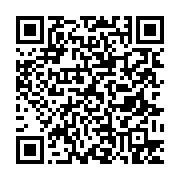 　　　E-Mail　coronazigyou@pref.fukuoka.lg.jp　その他詳細は県のホームページをご覧ください。　　　URL：https://www.pref.fukuoka.lg.jp/contents/innaikansen-sien-iryou.html　　　　　　　　　　　　　　　　　　　　　院内感染による最後の陽性患者の療養解除（終息）日申請期限令和５年10月 １日（日） ～ 10月31日（火）　令和５年11月30日（木）令和５年11月 １日（水） ～ 11月30日（木）　令和５年12月28日（木）令和５年12月 １日（金） ～ 12月31日（日）　令和６年 １月31日（水）　令和６年 １月 １日（月） ～  １月31日（水）　令和６年 ２月29日（木）　令和６年 ２月 １日（木） ～  ２月29日（木）　令和６年 ３月15日（金）　令和６年 ３月 １日（金） ～  ３月31日（日）令和６年 ３月29日（金）※